 GUIA DE TRABAJO INDIVIDUAL ASIGNATURA  DE EXPLORACION VOCACIONAL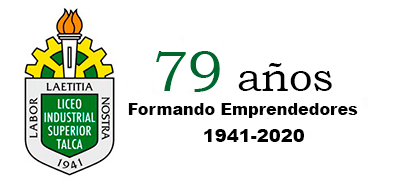  1° AÑO DPROFESOR: HECTOR DANIEL BARRIA QUIROZ – CARLOS MARIN AMARO                 FECHA:…………………………..NOMBRE DEL ALUMNO………………………………………………………CURSO 1°DUNIDAD REMEDIAL: EL AGUA UN VITAL ELEMENTOOBJETIVO DE LA UNIDAD REMEDIAL: RECONOCER  LA IMPORTANCIA DE ESTE  VITAL ELEMENTO Y  VINCULARLA CON LA ESPECIALIDAD DE INSTALACIONES SANITARIASINSTRUCCIONES: LEA ATENTAMENTE EL TEXTO Y  COMO ACTIVIDAD  SE PIDE QUE UD REALICE UN DIBUJO DEL CICLO DEL AGUA  A TODO COLOR CON TECNICA LIBRE  EN UNA HOJA DE BLOCK MEDIUM,  ESTA DEBE TENER MARGEN DE 2 C M POR LADO. ADEMAS DEL DIBUJO DEBE INDICAR LOS CONCEPTOS QUE EXPLICAN  ESTE PROCESO NATURAL. EL DIBUJO DEBE LLEVAR CLARAMENTE  NOMBRE ALUMNO, CURSO ,  FECHA DE LA ENTREGA Y EL TITULO SERA” EL CICLO DEL AGUA” ESTE TRABAJO SERA SOLICITADO AL VOLVER A CLASES.INTRODUCCION. EL AGUA UN ELEMENTO VITAL” EN EL SE ENTREGAN DATOS Y REFERENCIAS DE SU ESCACEZ Y  ABUNDANCIA RELATIVA, GENERA EL AMBIENTE PROPICIO PARA  INCLUIR OTROS TEMAS DE INTERES COMO SON LOS CAMBIOS CLIMATICOS QUE SE ESTAN LLEVANDO A CABO Y LA FORMA  EN COMO NOS RELACIONAMOS  CON ESTE MARAVILLOSO ELEMENTO NATURAL.EL AGUA UN ELEMENTO VITALEL AGUA Y EL AGUA POTABLEEL AGUA ES TAN COMÚN EN NUESTRA VIDA COTIDIANA QUE NO NOS DAMOS CUENTA DE SU IMPORTANCIA. SIN ELLA NO PODRÍAMOS VIVIR, YA QUE PERMITE LA VIDA Y LA CONSERVA. ESTÁ PRESENTE EN TODO LO QUE NOS RODEA, EN EL UNIVERSO Y EN NOSOTROS MISMOS, YA QUE LOS SERES HUMANOS ESTAMOS COMPUESTOS EN UN 75% POR AGUA. CUANDO ABRE UNA LLAVE Y DE ALLÍ BROTA EL AGUA, PARECE FÁCIL Y NATURAL. NO PENSAMOS CÓMO ES POSIBLE QUE ÉSTA LLEGUE A NUESTRA CASA PARA BEBERLA Y USARLA TRANQUILAMENTE.PARA ELLO HAY UN TRABAJO DE MUCHAS PERSONAS QUIENES LABORAN EN LAS EMPRESAS SANITARIAS, LAS QUE SON FISCALIZADAS CONTINUAMENTE POR LA SUPERINTENDENCIA DE SERVICIOS SANITARIOS PARA QUE LE BRINDEN EL MEJOR SERVICIO.EL AGUA - EL ORIGEN DE LA VIDAHACE UNOS CUATRO MIL 500 MILLONES DE AÑOS SE FORMÓ LA TIERRA. PRIMERO NUESTRO PLANETA ERA UNA GRAN BOLA DE MAGMA, QUE LUEGO SE ENFRIÓ, EL VAPOR DE AGUA SE CONDENSÓ (SE HIZO LÍQUIDO) Y PRECIPITÓ EN FORMA DE LLUVIA. ASÍ SE CREARON LOS LAGOS, MARES Y OCÉANOS. DESDE ENTONCES EL AGUA HA CIRCULADO UNA Y OTRA VEZ EN EL PLANETA.¿QUÉ ES EL AGUA?EL AGUA NACIÓ EN EL UNIVERSO A PARTIR DE LA UNIÓN DEL OXÍGENO (CREADO EN LAS ESTRELLAS) Y EL HIDRÓGENO (EL ELEMENTO MÁS ANTIGUO). EN CIERTAS CONDICIONES, UN ÁTOMO DE OXÍGENO Y DOS DE HIDRÓGENO SE UNIERON PARA FORMAR UNA MOLÉCULA DE AGUA, QUE SE REPRESENTA COMO H2O.EL AGUA EN SUS TRES ESTADOSEN UNA GOTA DE AGUA HAY MILLONES DE MILLONES DE MOLÉCULAS. EN ESTADO LÍQUIDO, ESTAS GOTAS NO ESTÁN UNIDAS ENTRE SÍ DE MANERA FIRME. POR LO TANTO, CUANDO EL AGUA FLUYE SE DESLIZAN UNAS SOBRE OTRAS. ES POR ESTO QUE EL AGUA NO TIENE UNA FORMA  DEFINIDA Y SE AMOLDA AL RECIPIENTE QUE LA CONTENGA. EN EL CASO DEL HIELO Y LA NIEVE, LAS MOLÉCULAS ESTÁN EN ESTADO SÓLIDO Y SE DISPONEN DE FORMA DE PEQUEÑAS PIRÁMIDES, QUEDANDO SUJETAS UNAS A OTRAS SIN PODERSE MOVER. EN ESTADO GASEOSO ESTAS MOLÉCULAS SE PRESENTAN EN FORMA DE VAPOR Y ESTÁN SEPARADAS. SI LA TEMPERATURA DISMINUYE  SE CONDENSAN EN PEQUEÑAS GOTAS.EL AGUA Y SUS CARACTERÍSTICASES INCOLORA, INODORA E INSÍPIDA (SIN SABOR). TIENE MASA Y VOLUMEN. UNKILO DE AGUA POSEE EL VOLUMEN DE UN LITRO EN CONDICIONES NORMALES.¿DÓNDE ENCONTRAMOS EL AGUA?TRES CUARTAS PARTES DE LA SUPERFICIE TERRESTRE ESTÁN CUBIERTAS POR AGUA. SIN EMBARGO EL 97% DE ÉSTA ES SALADA Y EN ESAS CONDICIONES NO SIRVE PARA EL CONSUMO HUMANO, AGRÍCOLA O INDUSTRIAL. SÓLO EL 3% RESTANTE ES AGUA DULCE, DEL QUE DOS TERCIOS SE ENCUENTRAN CONGELADAS EN LOS POLOS. SÓLO EL 0,73% DEL TOTAL DEL AGUA DEL PLANETAPUEDE SER OCUPADA PARA CONSUMO HUMANO.UN RECURSO ESCASO QUE DEBEMOS CUIDARCADA DÍA SON MÁS LAS PERSONAS QUE VIVEN EN EL PLANETA, QUIENES NECESITAN AGUA PARA VIVIR Y DESARROLLARSE. Y LA CANTIDAD DE AGUA DISPONIBLE ES LA MISMA Y ES ESCASA. POR ESO DEBEMOS CUIDARLA Y HACER UN USO RACIONAL DE ELLA. Y ESTO NO ES MENOR, CONSIDERANDO QUE UNA PERSONA NECESITA BEBER APROXIMADAMENTE 2,4 LITROS DEL VITAL ELEMENTO, AGUA POTABLE, DIARIAMENTE SÓLO PARA MANTENERSE CON VIDA. SI CONTAAMOS LOS PROCESOS INDUSTRIALES ESTOS VALORES SE DISPARAN, SOLO POR DAR UN EJEMPLO PRACTICO LA CONCESIONARIA NUEVO SUR ENCARGADA DE ABASTECER DE AGUA   A TALCA. LLEGO A NECESITAR MAS DE 4000 LITROS DE AGUA POR SEGUNDO SOLO PARA SATISFACER LA DEMANDA DE AGUA DE LA CIUDADANIA  EN UN DIA CALUROSO DE ESTE VERANO.